МУНИЦИПАЛЬНОЕ ОБРАЗОВАНИЕГОРОДСКОЙ ОКРУГ ГОРОД СУРГУТАДМИНИСТРАЦИЯ ГОРОДАПОСТАНОВЛЕНИЕО внесении изменений в постановление Администрации города от 11.02.2014 № 927 «Об утверждении границ прилегающих территорий к некоторым организациям, на которых не допускается розничная продажа алкогольной продукции»В соответствии с Федеральным законом от 22.11.1995 № 171-ФЗ «О государственном регулировании производства и оборота этилового спирта, алкогольной и спиртосодержащей продукции и об ограничении потребления (распития) алкогольной продукции», постановлением Правительства Российской Федерации               от 27.12.2012 № 1425 «Об определении органами государственной власти субъектов Российской Федерации мест массового скопления граждан и мест нахождения источников повышенной опасности, в которых не допускается розничная продажа алкогольной продукции, а также определении органами местного самоуправления границ прилегающих к некоторым организациям и объектам территорий, на которых не допускается розничная продажа алкогольной продукции», решением Думы города от 28.05.2013 № 333-V ДГ «Об определении способа                расчета расстояний от некоторых организаций и (или) объектов до границ                прилегающих к ним территорий, на которых не допускается розничная продажа алкогольной продукции», распоряжением Администрации города от 30.12.2005 № 3686 «Об утверждении Регламента Администрации города»:1. Внести в постановление Администрации города от 11.02.2014 № 927                                     «Об утверждении границ прилегающих территорий к некоторым организациям,                       на которых не допускается розничная продажа алкогольной продукции»                                следующие изменения:1.1. В пункте 1 постановления:1.1.1. Абзац второй изложить в следующей редакции:«- бюджетное учреждение Ханты-Мансийского автономного округа – Югры «Сургутская городская клиническая поликлиника № 4» (медицинский               кабинет) в здании муниципального бюджетного общеобразовательного учреждения средней общеобразовательной школы № 20, расположенном по адресу:                              город Сургут, улица Мечникова, дом 5, согласно приложению 1;».1.1.2. Абзац третий изложить в следующей редакции:«- бюджетное учреждение Ханты-Мансийского автономного округа – Югры «Сургутская городская клиническая поликлиника № 4» (медицинский               кабинет) в здании муниципального бюджетного общеобразовательного учре-ждения средней общеобразовательной школы № 29, расположенном по адресу: город Сургут, улица Крылова, дом 29/1, согласно приложению 2;».1.1.3. Абзац четвертый после слова «городская» дополнить словом                   «клиническая».1.1.4. Абзацы пятый, шестой изложить в следующей редакции:«- бюджетное учреждение Ханты-Мансийского автономного округа – Югры «Сургутская городская клиническая поликлиника № 4» (медицинский              кабинет) в здании муниципального бюджетного дошкольного образовательного учреждения детского сада № 22 «Сказка», расположенном по адресу: город Сургут, улица Мечникова, дом 9а, согласно приложению 4;- бюджетное учреждение Ханты-Мансийского автономного округа – Югры «Сургутская городская клиническая поликлиника № 4» (медицинский кабинет) в здании муниципального бюджетного дошкольного образовательного учре- ждения детского сада № 36 «Яблонька», расположенном по адресу: город Сургут, улица Крылова, дом 31, согласно приложению 5».1.2. Приложения 1, 2, 5 к постановлению изложить в новой редакции                     согласно приложениям 1, 2, 3 к настоящему постановлению соответственно.1.3. Заголовок приложения 3 к постановлению после слова «городская»     дополнить словом «клиническая».1.4. В заголовке приложения 4 к постановлению слова «Сургутская городская поликлиника № 4» в здании муниципального бюджетного дошкольного                образовательного учреждения детского сада комбинированного вида» заменить словами «Сургутская городская клиническая поликлиника № 4» (медицинский кабинет) в здании муниципального бюджетного дошкольного образовательного учреждения детского сада».2. Управлению документационного и информационного обеспечения                разместить настоящее постановление на официальном портале Администрации города.3. Муниципальному казенному учреждению «Наш город» опубликовать настоящее постановление в средствах массовой информации.4. Контроль за выполнением постановления возложить на заместителя Главы города Шерстневу А.Ю.Глава города                                                                                                В.Н. ШуваловПриложение 1к постановлениюАдминистрации городаот ____________ № _______Схемаграниц прилегающей территории к помещению бюджетного учреждения Ханты-Мансийского автономного округа – Югры «Сургутская городская клиническая поликлиника № 4» (медицинский кабинет) в здании муниципального бюджетного общеобразовательного учреждения средней общеобразовательной школы № 20, расположенном по адресу: город Сургут, улица Мечникова, дом 5, на которой не допускается розничная продажа алкогольной продукции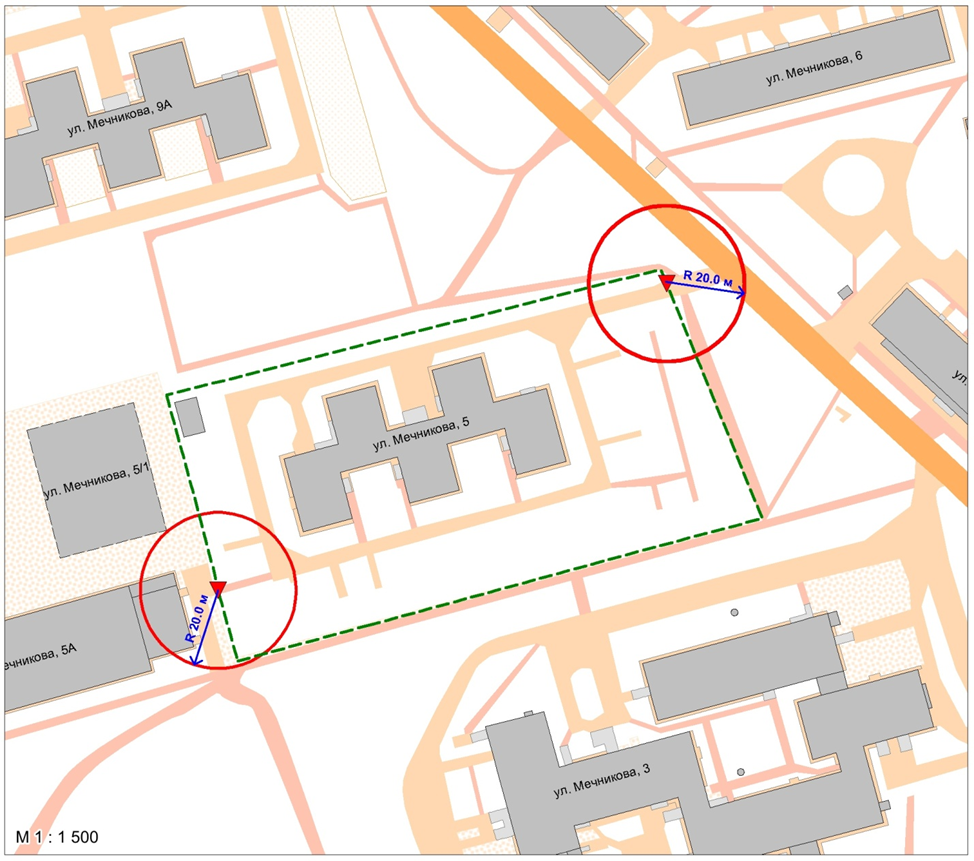 Условные обозначения:     – вход для посетителей на обособленную территорию; R       – радиус в метрах;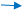           – металлический забор, граница обособленной территории.Приложение 2к постановлениюАдминистрации городаот ____________ № _______Схемаграниц прилегающей территории к помещению бюджетного учреждения Ханты-Мансийского автономного округа – Югры «Сургутская городская клиническая поликлиника № 4» (медицинский кабинет) в здании муниципального бюджетного общеобразовательного учреждения средней общеобразовательной школы № 29, расположенном по адресу: город Сургут, улица Крылова, дом 29/1, на которой не допускается розничная продажа алкогольной продукции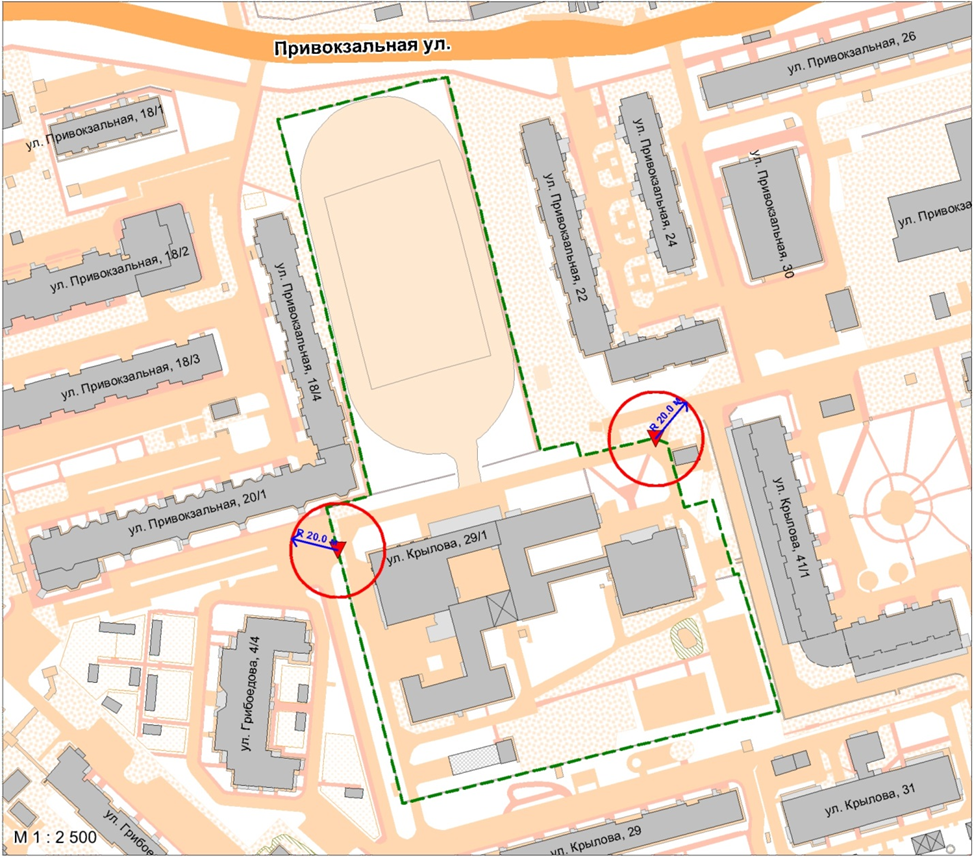 Условные обозначения:     – вход для посетителей на обособленную территорию; R       – радиус в метрах;          – металлический забор, граница обособленной территории.Приложение 3к постановлениюАдминистрации городаот ____________ № _______Схемаграниц прилегающей территории к помещению бюджетного учреждения Ханты-Мансийского автономного округа – Югры «Сургутская городская клиническая поликлиника № 4» (медицинский кабинет) в здании муниципального бюджетного дошкольного образовательного учреждения детского сада № 36 «Яблонька», расположенном по адресу: город Сургут, улица Крылова, дом 31, на которой не допускается розничная продажа алкогольной продукции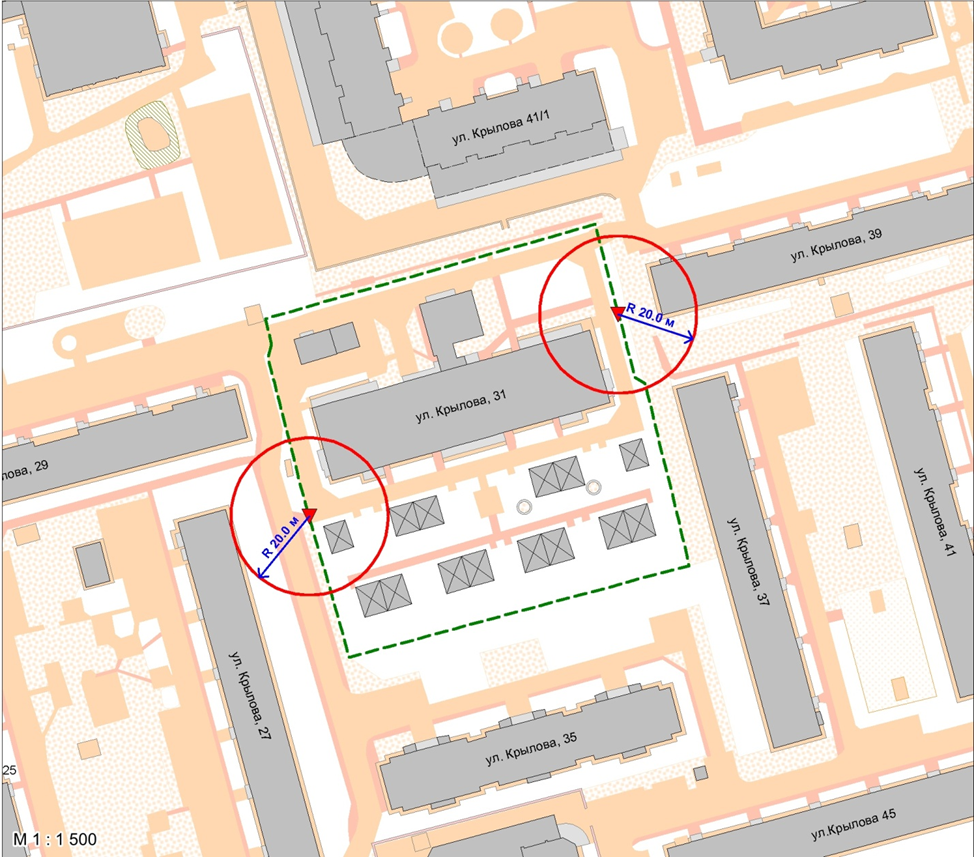 Условные обозначения:     – вход для посетителей на обособленную территорию; R       – радиус в метрах;          – металлический забор, граница обособленной территории.«30»012020№666